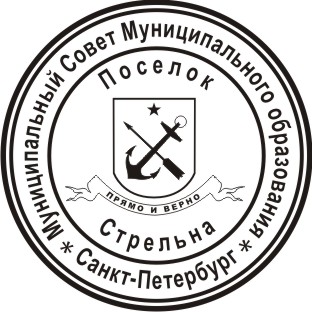 МЕСТНАЯ АДМИНИСТРАЦИЯМУНИЦИПАЛЬНОГО ОБРАЗОВАНИЯ ПОСЕЛОК СТРЕЛЬНАСанкт-Петербург, пос. СтрельнаСанкт-Петербургское шоссе, д.69, литер А				15 октября 2021 годаАКТ №1о результатах проведения проверки ведомственного контроля в сфере закупок для обеспечения муниципальных нужд	В соответствии с Федеральным законом 05.04.2013 № 44-ФЗ «О контрактной системе в сфере закупок товаров, работ, услуг для обеспечения государственных и муниципальных нужд» (далее – Закона № 44-ФЗ), постановлением Местной администрации Муниципального образования поселок Стрельна от 16.10.2017 №106 «Об утверждении Правил осуществления ведомственного контроля в сфере закупок для обеспечения муниципальных нужд», распоряжением Местной администрации Муниципального образования поселок Стрельна от 13.12.2020 №189 «Об утверждении годового плана проверок ведомственного контроля в сфере закупок для обеспечения муниципальных нужд на 2021», распоряжением Местной администрации Муниципального образования поселок Стрельна от 29.09.2021 №110 «О проведении проверки ведомственного контроля в сфере закупок для обеспечения муниципальных нужд» комиссия в составе: заместителя Главы местной администрации Муниципального образования поселок Стрельна Печаткиной Н.Ю. (председатель комиссии), главного бухгалтера Местной администрации Муниципального образования поселок Стрельна Мокиенко Г.Г.,  главного специалиста – экономиста Местной администрации Муниципального образования поселок Стрельна Гавриловой Н.Е. провела проверку соблюдения требований законодательства Российской Федерации и иных нормативных правовых актов Российской Федерации о контрактной системе в сфере закупок товаров, работ, услуг для обеспечения муниципальных нужд.Субъект ведомственного контроля: Муниципальное казенное учреждение муниципального образования поселок Стрельна «Стрельна», ИНН 7819035760Адрес местонахождения субъекта внутреннего финансового контроля: 198515, Санкт-Петербург, поселок Стрельна, Санкт-Петербургское шоссе, д.69, лит.А, пом.6-НФорма  проверки: плановаяВид проверки: документарнаяЦель проведения проверки: предупреждение и выявление нарушений законодательства РФ и нормативных правовых актов РФ в сфере осуществления закупок товаров, работ, услуг.Предмет проверки: соблюдение подведомственными органу ведомственного контроля заказчиками, в том числе их контрактными службами, контрактными управляющими, комиссиями по осуществлению закупок, уполномоченными органами и уполномоченными учреждениями, законодательства Российской Федерации о контрактной системе в сфере закупокОснование проверки: Статья 100 Федерального закона от 05.04.2013 № 44-ФЗ «О контрактной системе в сфере закупок товаров, работ, услуг для обеспечения государственных и муниципальных нужд», постановление Местной администрации Муниципального образования поселок Стрельна от 16.10.2017 №106 «Об утверждении Правил осуществления ведомственного контроля в сфере закупок для обеспечения муниципальных нужд»;распоряжение Местной администрации Муниципального образования поселок Стрельна от 13.12.2020 №189 «Об утверждении годового плана проверок ведомственного контроля в сфере закупок для обеспечения муниципальных нужд на 2021»;распоряжение Местной администрации Муниципального образования поселок Стрельна от 29.09.2021 №110 «О проведении проверки ведомственного контроля в сфере закупок для обеспечения муниципальных нужд».Проверяемый период: 01.01.2020 – 31.12.2020 (исполнение бюджета за 2020 год)Срок проведения проверки: с 04.10.2021-15.10.2021Проверка проводилась в отношении:а) соблюдения ограничений и запретов, установленных законодательством Российской Федерации о контрактной системе в сфере закупок;б) соблюдения требований к обоснованию закупок и обоснованности закупок;в) соблюдения требований о нормировании в сфере закупок;г) правильности определения и обоснования начальной (максимальной) цены контракта, цены контракта, заключаемого с единственным поставщиком (подрядчиком, исполнителем);д) соответствия информации об идентификационных кодах закупок и непревышения объема финансового обеспечения для осуществления данных закупок информации, содержащейся в планах-графиках закупок, извещениях об осуществлении закупок, протоколах определения поставщиков (подрядчиков, исполнителей), условиях проектов контрактов, направленных участниками закупок, с которыми заключаются контракты, в реестре контрактов, заключенных заказчиками;е) предоставления учреждениям и предприятиям уголовно-исполнительной системы, организациям инвалидов преимущества в отношении предлагаемой ими цены контракта;ж) соблюдения требований, касающихся участия в закупках субъектов малого предпринимательства, социально ориентированных некоммерческих организаций;з) соблюдения требований по определению поставщика (подрядчика, исполнителя);и) применения заказчиком мер ответственности и совершения иных действий в случае нарушения поставщиком (подрядчиком, исполнителем) условий контракта;к) соответствия поставленного товара, выполненной работы (ее результата) или оказанной услуги условиям контракта;л) своевременности, полноты и достоверности отражения в документах учета поставленного товара, выполненной работы (ее результата) или оказанной услуги;м) соответствия использования поставленного товара, выполненной работы (ее результата) или оказанной услуги целям осуществления закупки.В ходе проверки были изучены: Устав Муниципального казенного учреждения образования поселок Стрельна; нормативно – правовые акты Местной администрации Муниципального образования поселок Стрельна, регламентирующие организацию и осуществление закупок товаров, работ, услуг; документы по осуществлению закупок у единственного поставщика (подрядчика, исполнителя); реестр контрактов; план-график закупок товаров, работ, услуг для обеспечения муниципальных нужд; нормативные затраты на обеспечение функций.В ходе проверки установлено:Ограничения и запреты, установленные законодательством Российской Федерации о контрактной системе в сфере закупок.	В ходе проведения проверки нарушений законодательства в части ограничений и запретов, установленных законодательством Российской Федерации о контрактной системе в сфере закупок не выявлено.Соблюдение требований к обоснованию закупок и обоснованности закупок.Обоснование закупки осуществляется заказчиком при формировании плана закупок, плана-графика. Обоснование закупок осуществляется в соответствии с правилами обоснования закупок товаров, работ и услуг для обеспечения государственных и муниципальных нужд, утвержденными постановлением Правительства РФ от 05.06.2015 №555 «Об установлении порядка обоснования закупок товаров, работ и услуг для обеспечения государственных и муниципальных нужд и форм такого обоснования». В соответствии с ч. 3, 4 ст. 93 Федеральный закон от 05.04.2013 № 44-ФЗ "О контрактной системе в сфере закупок товаров, работ, услуг для обеспечения государственных и муниципальных нужд" при осуществлении закупки у единственного поставщика (подрядчика, исполнителя) по основаниям, предусмотренным пунктом 4 части 1 статьи 93  Федерального закона от 05.04.2013 № 44-ФЗ обоснование цены контракта не требуется. Закупки товаров, работ, услуг субъектом ведомственного контроля осуществлялись только в соответствии с пунктом 4 части 1 статьи 93  Федерального закона от 05.04.2013 № 44-ФЗ.  В ходе проведения проверки нарушений законодательства в части соблюдения требований к обоснованию закупок и обоснованности закупок не выявлено.Соблюдение требований о нормировании в сфере закупок. Правильность определения и обоснования начальной (максимальной) цены контракта, цены контракта, заключаемого с единственным поставщиком (подрядчиком, исполнителем).Закупка № 0872600000320000008. Объектом закупки, в соответствии с извещением, является «Оказание услуг по организации и проведению акций в поддержку ЗОЖ среди жителей муниципального образования посёлок Стрельна.» Вместе с тем, в обосновании начальной (максимальной) цены контракта предметом закупки является «Оказание услуг инструкторской работы по танцам».Закупка № 0872600000320000004. Объектом закупки, в соответствии с извещением, является «Организация досуговой деятельности, кружки (театральная студия, хореография, вокальная студия, хоровая студия, ИЗО)». Вместе с тем, в обосновании начальной (максимальной) цены контракта предметом закупки является «Оказание услуг мероприятий по по организации досуговой деятельности для детей и подростков МО поселок Стрельна».Закупка № 0872600000320000006. Объектом закупки, в соответствии с извещением, является «Услуги по организации отдыха и развлечений (Участие в организации и проведении праздничных мероприятий, посвященных Дню Победы)». Вместе с тем, в обосновании начальной (максимальной) цены контракта предметом закупки является «Организация и проведение мероприятий, посвященных Дню Победы».Закупка № 0872600000320000004. Начальная (максимальная) цента контракта рассчитана исходя из стоимости 1 условной единицы. Документацией об аукционе предусмотрено, что оплата работ будет осуществляется ежемесячно. Ежемесячные условия выполнения работ одинаковые. Таким образом, обоснование начальной (максимальной) цены контракта должно осуществлять исходя и стоимости одного месяца выполнения работ. Закупка № 0872600000320000008. Начальная (максимальная) цента контракта рассчитана исходя из стоимости количество 1. Документацией об аукционе предусмотрено, что оплата работ будет осуществляется за каждую оказанную услугу. Ежемесячные условия выполнения работ одинаковые. Имеется призовой фонд, соответствующий количеству услуг. Таким образом, обоснование начальной (максимальной) цены контракта должно осуществлять исходя из стоимости одной услуги и стоимости каждого призового фонда.При обосновании начальных (максимальных) цен контрактов для проведения закупок (№ № 0872600000320000005, 0872600000320000006, 0872600000320000010,   0872600000320000009, 0872600000320000008, 0872600000320000012, 0872600000320000011, 0872600000320000013, 0872600000320000015, 0872600000320000017, 0872600000320000018, 0872600000320000020) в проверяемом периоде использованы коммерческие предложения, в которых ценовые предложения даны в целом по мероприятиям, входящим в состав закупок, без указания информации о рыночных ценах каждого товара (работы, услуги), что не соответствует требованиям ст. 22 Федерального закона от 05.04.2013 № 44-ФЗ.Соответствие информации об идентификационных кодах закупок и непревышения объема финансового обеспечения для осуществления данных закупок информации, содержащейся в планах-графиках закупок, извещениях об осуществлении закупок, протоколах определения поставщиков (подрядчиков, исполнителей), условиях проектов контрактов, направленных участниками закупок, с которыми заключаются контракты, в реестре контрактов, заключенных заказчиками;В ходе проведения проверки соответствия информации об идентификационных кодах закупок и непревышения объема финансового обеспечения для осуществления данных закупок информации, содержащейся в планах-графиках закупок, извещениях об осуществлении закупок, протоколах определения поставщиков (подрядчиков, исполнителей), условиях проектов контрактов, направленных участниками закупок, с которыми заключаются контракты, в реестре контрактов, заключенных заказчиками;	выявлены несоответствия:		Закупка №0872600000320000018. В соответствии с извещением о проведении электронного аукциона ИКЗ № 203781903576078190100100060009329244, вместе с тем, проектом контракта предусмотрен ИКЗ 203781903576078190100100060019329244, отличный от ИКЗ извещения.	В соответствии со статьей 23 Федерального закона от 05.04.2013 № 44-ФЗ Идентификационный код закупки указывается в контракте. В ходе проведения проверки выявлено отсутствие сведений об ИКЗ в контрактах, заключенных в соответствии с п.4 ч.1 ст.93 Федерального закона от 05.04.2013 № 44-ФЗ, а именно:- муниципальный контракт от 09.01.2020 №8/2020 на оказание услуг по сопровождению программного обеспечения для нужд Муниципального казенного учреждения муниципального образования поселок Стрельна «Стрельна»;- муниципальный контракт от 12.07.2020 №90400001 на оказание услуг по изготовлению медалей 32мм на индивидуальной колодке с удостоверением в футляре для нужд МКУ МО поселок Стрельна;- муниципальный контракт от 20.07.2020 №17/2020 на оказание услуг по поставке товаров для нужд МКУ МО поселок Стрельна;- муниципальный контракт от 30.10.2020 №3 на участие МО пос. Стрельна во Всероссийском проекте «Золотой фонд прессы 2.0»;Предоставление преимуществ учреждениям и предприятиям уголовно-исполнительной системы, организациям инвалидов в отношении предлагаемой ими цены контракта.В ходе проведения проверки нарушений законодательства в части предоставления преимуществ учреждениям и предприятиям уголовно-исполнительной системы, организациям инвалидов в отношении предлагаемой ими цены контракта не выявлено.Соблюдение требований, касающихся участия в закупках субъектов малого предпринимательства, социально ориентированных некоммерческих организаций.В соответствии со статьей 30 Федерального закона №44-ФЗ Заказчики обязаны осуществлять закупки у субъектов малого предпринимательства, социально ориентированных некоммерческих организаций в объеме не менее чем пятнадцать процентов совокупного годового объема закупок, рассчитанного с учетом части 1.1 настоящей статьи, путем проведения открытых конкурсов, конкурсов с ограниченным участием, двухэтапных конкурсов, электронных аукционов, запросов котировок, запросов предложений, в которых участниками закупок являются только субъекты малого предпринимательства, социально ориентированные некоммерческие организации. В ходе проведения проверки нарушения законодательства в части соблюдения требований, касающихся участия в закупках субъектов малого предпринимательства, социально ориентированных некоммерческих организаций не выявлено. В соответствии с частью 27 статьи 34 Федерального закона №44-ФЗ в контракт включается обязательное условие о сроках возврата заказчиком поставщику (подрядчику, исполнителю) денежных средств, внесенных в качестве обеспечения исполнения контракта (если такая форма обеспечения исполнения контракта применяется поставщиком (подрядчиком, исполнителем), в том числе части этих денежных средств в случае уменьшения размера обеспечения исполнения контракта в соответствии с частями 7, 7.1 и 7.2 статьи 96 настоящего Федерального закона. При этом срок возврата заказчиком поставщику (подрядчику, исполнителю) таких денежных средств не должен превышать пятнадцать дней с даты исполнения поставщиком (подрядчиком, исполнителем) обязательств, предусмотренных контрактом. В ходе проверки выявлены нарушения:Муниципальным контрактом №0872600000320000003 от 09.02.2020 на оказание услуг по на приобретение пригласительных билетов на массовое катание на коньках для жителей Стрельны. (реестровый номер контракта - №37819035760 20 000003) предусмотрено, что Заказчик возвращает Исполнителю денежные средства, внесенные Исполнителем в качестве обеспечения исполнения при условии надлежащего исполнения обязательств по настоящему Контракту Исполнителем в течение 5 (пяти) рабочих дней на основании письменного требования Исполнителя (пункт 9.5. муниципального контракта), что не соответствует действующему законодательству.Муниципальным контрактом №0872600000320000008 от 06.07.2020 на оказание услуг по организации и проведению акций в поддержку ЗОЖ среди жителей муниципального образования посёлок Стрельна. (реестровый номер записи - №37819035760 20 000011) предусмотрено, что Заказчик возвращает Исполнителю денежные средства, внесенные Исполнителем в качестве обеспечения исполнения при условии надлежащего исполнения обязательств по настоящему Контракту Исполнителем в течение 5 (пяти) рабочих дней на основании письменного требования Исполнителя (пункт 9.5. муниципального контракта), что не соответствует действующему законодательству.Муниципальным контрактом № 0872600000320000004 от 09.02.2020 на оказание услуг по организации досуговой деятельности, кружки (театральная студия, хореография, вокальная студия, хоровая студия, ИЗО). (реестровый номер записи - №37819035760 20 000002) предусмотрено, что Заказчик возвращает Исполнителю денежные средства, внесенные Исполнителем в качестве обеспечения исполнения при условии надлежащего исполнения обязательств по настоящему Контракту Исполнителем в течение 5 (пяти) рабочих дней на основании письменного требования Исполнителя (пункт 9.5. муниципального контракта), что не соответствует действующему законодательству.Муниципальным контрактом № 0872600000320000018 от 08.11.2020 на оказание услуг по организации и проведению досуговых мероприятий для детей и подростков, посвященных Новому году.  (реестровый номер записи - №37819035760 20 000019) предусмотрено, что Заказчик возвращает Исполнителю денежные средства, внесенные Исполнителем в качестве обеспечения исполнения при условии надлежащего исполнения обязательств по настоящему Контракту Исполнителем в течение 5 (пяти) рабочих дней на основании письменного требования Исполнителя (пункт 9.5. муниципального контракта), что не соответствует действующему законодательству.Муниципальным контрактом № 0872600000320000014 от 10.08.2020 на оказание услуг по организации и проведению праздничных мероприятий, посвященных Дню Стрельны.  (реестровый номер записи - № 37819035760 20 000016) предусмотрено, что Заказчик возвращает Исполнителю денежные средства, внесенные Исполнителем в качестве обеспечения исполнения при условии надлежащего исполнения обязательств по настоящему Контракту Исполнителем в течение 5 (пяти) рабочих дней на основании письменного требования Исполнителя (пункт 9.5. муниципального контракта), что не соответствует действующему законодательству.Муниципальным контрактом № 0872600000320000015 от 04.08.2020 на оказание услуг на создание и проведение онлайн акции ко Дню Знаний «Теперь я первоклашка».  (реестровый номер записи - № 37819035760 20 000015) предусмотрено, что Заказчик возвращает Исполнителю денежные средства, внесенные Исполнителем в качестве обеспечения исполнения при условии надлежащего исполнения обязательств по настоящему Контракту Исполнителем в течение 5 (пяти) рабочих дней на основании письменного требования Исполнителя (пункт 9.5. муниципального контракта), что не соответствует действующему законодательству.Муниципальным контрактом № 0872600000320000006 от 02.03.2020 на оказание услуг по организации отдыха и развлечений (Участие в организации и проведении праздничных мероприятий, посвященных Дню Победы) (реестровый номер записи - № 37819035760 20 000007) предусмотрено, что Заказчик возвращает Исполнителю денежные средства, внесенные Исполнителем в качестве обеспечения исполнения при условии надлежащего исполнения обязательств по настоящему Контракту Исполнителем в течение 5 (пяти) рабочих дней на основании письменного требования Исполнителя (пункт 9.5. муниципального контракта), что не соответствует действующему законодательству.Соблюдение требований по определению поставщика (подрядчика, исполнителя).	В соответствии пунктом 4 части 1 статьи 93 Федерального закона №44-ФЗ предусмотрено осуществление закупки товара, работы или услуги на сумму, не превышающую триста тысяч рублей, либо закупки товара на сумму, предусмотренную частью 12 настоящей статьи, если такая закупка осуществляется в электронной форме. При этом годовой объем закупок, которые заказчик вправе осуществить на основании настоящего пункта, не должен превышать два миллиона рублей или не должен превышать десять процентов совокупного годового объема закупок заказчика и не должен составлять более чем пятьдесят миллионов рублей. Годовой объем закупок составляет 1553047,06 рублей. Таким образом, Заказчик правомерно осуществил закупку у единственного поставщика (подрядчика, исполнителя) на сумму, не превышающую триста тысяч рублей.	В ходе проверки нарушения требований по определению поставщика (подрядчика, исполнителя) не выявлено. Применение заказчиком мер ответственности и совершения иных действий в случае нарушения поставщиком (подрядчиком, исполнителем) условий контракта.	В соответствии со статьей 34 Закона №44-ФЗ в муниципальные контракты включается обязательное условие об ответственности заказчика и поставщика (подрядчика, исполнителя) за неисполнение или ненадлежащее исполнение обязательств, предусмотренных контрактом.	В ходе проведения проверки нарушения не выявлены. Соответствие поставленного товара, выполненной работы (ее результата) или оказанной услуги условиям контракта.	В ходе проведения проверки соответствия поставленного товара, выполненной работы (её результата), оказанной услуги условиям контракта нарушения не выявлены.Своевременность, полнота и достоверность отражения в документах учета поставленного товара, выполненной работы (ее результата) или оказанной услуги.В ходе проверки своевременности, полноты и достоверности отражения в документах учета поставленного товара, выполненной работы (ее результата) или оказанной услуги нарушений не установлено. Поставленные товары, выполненные работы (ее результат), оказанные услуги отражались в документах учета своевременно, достоверно и в полном объеме.Соответствие использования поставленного товара, выполненной работы (ее результата) или оказанной услуги целям осуществления закупки.	Результаты поставленных товаров, выполненных работ, оказанных услуг соответствуют целям осуществления закупки. В ходе проверки нецелевого использования поставленного товара, выполненной работы (ее результата) или оказанной услуги не выявлено.В ходе проверки также были выявлены следующие нарушения:- нарушение сроков размещения документов об исполнении обязательств по контракту. В соответствии со статьей 103 Закона №44-ФЗ информация об исполнении контракта в течение 3 рабочих дней (с 01.07.2018 – 5 рабочих дней) с даты соответственно изменения контракта, исполнения контракта, расторжения контракта, приемки поставленного товара, выполненной работы, оказанной услуги размещается в ЕИС. Вместе с тем выявлены многочисленные нарушения сроков размещения информации в ЕИС:14.	Извещением о закупке 0872600000320000002 предусмотрен код ОКПД2 - 93.29.19.000 «Услуги в области отдыха прочие, не включенные в другие группировки». Вместе с тем, объектом закупки, помимо услуг инструкторов, является аренда спортивно-игровых залов. Услуги по сдаче в аренду (внаем) собственных ли арендованных нежилых помещений соответствуют коду ОКПД2 68.20.12.000.Выводы комиссии:Предписание по результатам проверки не выдавать.Копию акта о результатах проведения проверки ведомственного контроля в сфере закупок для обеспечения муниципальных нужд направить Главе местной администрации Муниципального образования поселок Стрельна. Председатель комиссии					Н.Ю.ПечаткинаЧлены комиссии						Г.Г. МокиенкоН.Е. ГавриловаНомер извещения о проведении закупкиДата документа (акт, платежное поручение)Дата размещения в ЕИС№  0872600000319000026Акт от 28.02.2020Платежное поручение от 06.03.2020Акт от 24.04.2020Платежное поручение от 24.04.2020Акт от 27.11.2020Платежное поручение от 30.11.2020Акт от 31.07.2020Платежное поручение от 03.08.2020Акт от 28.08.2020Платежное поручение от 28.08.2020Платежное поручение от 29.05.202013.03.202013.03.202020.05.202020.05.202022.12.202022.12.202022.12.202022.12.202022.12.202022.12.202022.12.2020№ 0872600000320000004Акт от 03.03.2020Платежное поручение от 06.03.2020Акт за март без даты Платежное поручение от 01.04.2020Акт за март без даты Платежное поручение от 30.04.2020Акт от 29.05.2020Платежное поручение от 04.06.2020Акт от 02.10.2020Платежное поручение от 02.10.2020Акт за октябрь без датыПлатежное поручение от 11.11.2020Акт за ноябрь без даты Платежное поручение от 03.12.2020Платежное поручение от 25.12.202029.12.202029.12.202029.12.202029.12.202029.12.202029.12.202029.12.202029.12.202029.12.202029.12.202029.12.202029.12.202029.12.202029.12.202029.12.2020№ 0872600000320000009Акт от 13.07.2020Платежное поручение от 28.07.2020Акт от 20.07.2020Платежное поручение от 28.07.2020Акт от 27.07.2020Платежное поручение от 27.07.2020Акт от 03.08.2020 Платежное поручение от 17.08.2020Акт от 10.08.2020Платежное поручение от 17.08.2020Акт от 24.08.2020Платежное поручение Акт от 31.08.2020Платежное поручение от 01.09.2020 07.10.202007.10.202007.10.202007.10.202007.10.202007.10.202007.10.202007.10.202007.10.202007.10.202007.10.2020Не размещен07.10.202007.10.2020№ 0872600000320000008Акт от 11.08.2020Платежное поручение от 12.08.2020Акт от 12.08.2020Платежное поручение от 12.08.2020Акт от 27.08.2020 Платежное поручение от 01.09.2020Акт от 21.09.2020Платежное поручение от 23.09.2020Акт от 26.10.2020Платежное поручение от 28.10.2020Акт от 30.11.2020Платежное поручение от 30.11.2020Акт от 18.12.202007.10.202007.10.202007.10.2020.07.10.202007.10.202007.10.202011.12.202022.12.202022.12.202022.12.202022.12.202022.12.202027.12.2020№ 0872600000320000012Акт от 20.07.2020Платежное поручение от 27.07.2020Акт от 04.08.2020Платежное поручение от 10.08.2020Акт от 17.08.2020Платежное поручение от 25.08.2020Акт от 01.09.2020Платежное поручение от 03.09.202007.10.202007.10.202007.10.202007.10.202007.10.202007.10.202007.10.202007.10.2020№ 0872600000320000013Акт от 16.11.202030.11.2020№ 0872600000320000015Акт от 04.09.2020Платежное поручение от 04.09.202007.10.202007.10.2020№ 0872600000320000016Акт от 22.10.2020Платежное поручение от 05.11.202004.12.202004.12.2020№ 0872600000320000017Акт от 16.10.2020Платежное поручение от 20.10.202004.12.202004.12.2020№ 0872600000320000019Акт от 25.11.202009.12.2020№ 0872600000320000022Акт от 07.11.2020Платежное поручение от 08.12.202022.12.202022.12.2020